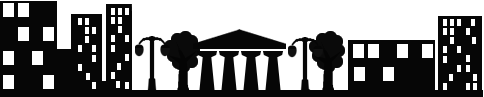 Daugavpilī10.01.2019. UZAICINĀJUMS
iesniegt piedāvājumu1.Pasūtītājs.Pašvaldības SIA “Sadzīves pakalpojumu kombināts”Višķu iela 21 K, Daugavpilī, LV-5410Tālr.Nr.:65424769Fakss:65424769e-pasts: spkpsia@gmail.commājas lapa: www.sadzive.lvkontaktpersona: Ludmila Sokolovska, tālr.Nr.22001171Publisko iepirkumu likumā nereglamentētais iepirkums“ Siltummezglu iekārtu tehnikā un profilaktiskā apkalpošana”Iepirkuma identifikācijas Nr.SPK2019/32.Iepirkuma priekšmeta apraksts:2.1. Siltummezglu iekārtu tehnikā un profilaktiskā apkalpošana, saskaņā ar pielikumu Nr.1.3.Piedāvājumu var iesniegt: 3.1. Personīgi, vai pa pastu Višķu ielā 21K, Daugavpilī ( 2.stāvā, kabinētā  Nr.1), 3.2. pa e-pastu: spkpsia@gmail.com (ieskenētā veidā vai parakstītu ar drošo elektronisku parakstu),3.3. piedāvājuma iesniegšanas termiņs līdz 2019.gada 18.janvārim plkst.14:00.4.Paredzamā līguma izpildes termiņš: 1 (viens) gads no līguma noslēgšanas brīža. 5.Piedāvājumā jāiekļauj:5.1.pretendenta rakstisks iesniegums par dalību iepirkumu procedūrā, kas sniedz īsas ziņas par pretendentu (pretendenta nosaukums, juridiskā adrese, reģistrācijas Nr., kontaktpersonas vārds, uzvārds, tālrunis, fakss, e-pasts);5.2.pretendents iesniedz:5.2.1.cik uzņēmumā ir nodarbināti atbilstoši sertificēti un diplomēti speciālisti šādās jomās: 5.2.1.1.siltumapgādes un ventilācijas būvmontāžas darbu vadīšanā un būvuzraudzībā;5.2.1.2.ūdens apgādes un kanalizācijas sitēmu būvmontāžas darbu  vadīšanā un būvuzraudzībā;5.2.1.3.Ecco Energo granulu apkures sistēmu ekspluatācijā un montāžā;5.2.2.Ugunsdrošības apmācības sertifikātu.5.2.3.Latvijas elektroenerģētiķu un energobūvnieku asociācijas specializēta sertifikācijas centra sertifikātus: Elektroietaišu sertifikāts, Elektroietaišu tehnisko parametru mērīšana un pārbaude, Elektroietaišu izbūve.  5.2.4.Finanšu piedāvājumā cena jānorāda euro bez PVN 21%. Cenā jāiekļauj visas izmaksas.6.Izvēles kritērijs: finanšu piedāvājums ar viszemāko cenu .7.Informācija par rezultātiem:  Ar lēmumu var iepazīties mājas lapā: www.sadzive.lv. Iepirkumu komisijas priekšsēdētājs					A.Jeršovs Pielikums Nr.1 10.01.2019. uzaicinājumam, iepirkuma identifikācijas Nr.SPK2019/3Siltummezglu iekārtu  sarakstsSastādīja:Saimniecības vadītāja					L.SokolovskaNr.p/kObjekta adreseIekārtas  apraksts1.Siltummezgls Stacijas ielā 63, Daugavpilī ( pirts Nr.1)Apkures procesors ECL 310 ar sensoriem, siltumenerģijas skaitītājs, cirkulācijas sūknis, karstā ūdens siltummainis 498.2 kW, vārsts ar elektro piedziņu, un el.līnijām, sieta filtri un noslēgarmatūras komplekts, mēraparātu komplekts ar ievada P1 P2 verifikāciju2.Siltummezgls Tautas ielā 60, Daugavpilī ( pirts Nr.2 ).Apkures procesors RVD 135 ar sensoriem, siltumenerģijas skaitītājs, cirkulācijas sūknis, karstā ūdens siltummainis 200-400 kW, vārsts ar elektro piedziņu, un el.līnijām, sieta filtri un noslēgarmatūras komplekts, mēraparātu komplekts ar ievada P1 P2 verifikāciju3.Sēlijas ielā 18, Daugavpilī ( pirts Nr.4).Granulu un katlumāja kontrolieri ST -37 programmēšana, granulu katla mehāniskās daļas agregāti servisa apkope,  vadības kontroliera OVENTROP ar sensoriem programmēšana, regulējoša elektropiedziņas ar vārsta servisa apkope, granulu padeves slīpais šneks, cirkulācijas sūknis4.Imantas iela 3/5, DaugavpilīApkures procesors RVD 135 ar sensoriem, siltumenerģijas skaitītājs, cirkulācijas sūknis, karstā ūdens siltummainis 200-400 kW, vārsts ar elektro piedziņu, un el.līnijām, sieta filtri un noslēgarmatūras komplekts, mēraparātu komplekts ar ievada P1 P2 verifikāciju5.Višķu ielā 21 K, Daugavpilī Vadības termostats ar sensoriem, elektrokatls “Galan” ar elektrisko sadali, cirkulācijas sūknis, sieta filtri un noslēgarmatūras komplekts, mēraparātu komplekts